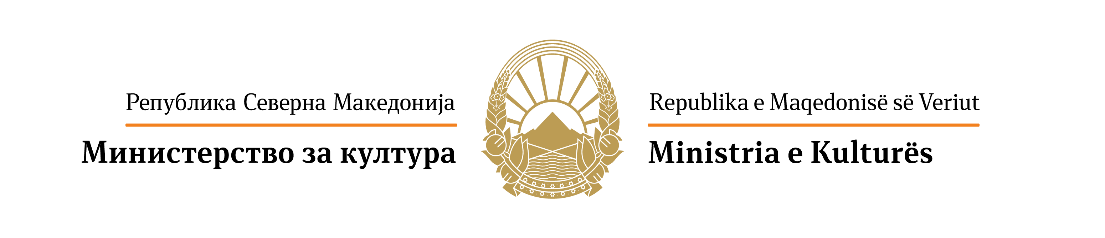 Г О Д И Ш Е Н  К О Н К У Р Сза финансирање проекти од национален интерес во културатаод областа на меѓународната соработка за 2020 годинаПРИЈАВАЗА МЕЃУНАРОДНА СОРАБОТКАI. КАТЕГОРИИМинистерството за култура на Конкурсот за финансирање проекти од национален интерес во културата од областа на меѓународнатасоработка за 2020 година ќе поддржи програми и проекти кои се во функција на развој, афирмација и промоција на културата од Република Северна Македонија во странство и како дел од меѓународна соработка во следниве категории и поткатегории:Забелешка: На ист корисник може да му се одобрат најмногу 2(два) проекта од иста категорија. (Ограничувањата за бројот на одобрените проекти од областа не важат за локалните установи).Максималниот износ на учество на Министерството за култура да се види во делот во пријавите за: визуелни уметности, архитектура и дизајн; фолклор; музичка и музичко-сценска дејност; драмска дејност; литература и издавачка дејност; интердисциплинарни проекти; заштита на недвижното, движното (библиотечна дејност, музејска дејност, заштита на аудиовизуелни добра) и нематеријалното културно наследство, од каде што е и проектот што се пријавува на Конкурсот за меѓународна дејност.II. ПРИОРИТЕТИМинистерството за култура ќе поддржи проекти од областа на меѓународната соработка имајќи ги предвид следниве приоритети:Проекти кои придонесуваат заафирмацијаи промоција на културното наследство и врвното современо уметничко творештво од Република Северна Македонија во странство.Проекти кои придонесуваат зазголемена мобилност на меѓународната сцена на уметници, културни работници, куратори, селектори и претставници на здруженија на граѓани, организации, асоцијации, друштва и приватни субјекти кои работат во областа на културата и уметноста од Република Северна Македонија.Проекти кои подразбираат реципроцитет со соодветни партнери во странство со што би се овозможило презентирање на значајни автори од меѓународната сцена кај нас, како и презентација во странство на оние автори што ја профилираат современата сцена во Република Северна Македонија.Проекти кои се во функција на унапредување на билатералната соработка, мултилатералната соработка и соработката со меѓународните организации и со УНЕСКО.Проекти кои придонесуваат зазголемено вмрежување и учество во меѓународни мрежи.Проекти кои придонесуваат за зголемено усовршување и научна размена на кадри од областа на културата и уметноста.Проекти кои се финансиски поддржани од домашни/странски фондови, фондации или други извори на кофинансирање. Проекти кои ќе се реализираат во земјите претседавачи на ЕУ во 2020 година (Република Хрватска и СР Германија).Проекти кои ќе се реализираат во градовите - европски престолнини на културата во 2020 година (Риека - Р Хрватска и Галвај - Р Ирска).Проекти кои ќе се реализираат во земји со кои одбележуваме годишнини од воспоставување на дипломатските односи (Грција, Романија, Азербејџан, Израел, Казахстан, Украина, САД, Иран и др.).Проекти кои ќе произлезат од работата на Координативниот центар за културна соработка на Народна Република Кина со земјите од Централна и Источна Европа (Процес 17+1). Проекти кои ќе се реализираат во земји каде што има најголем број  иселеници од Република Северна Македонија (Швајцарија,Австралија, Италија, Германија, Канада, Шведска и др.).Учество на реномирани меѓународни уметнички манифестации, фестивали, изложби, саеми на книги, натпревари итн. во странство.Проекти кои придонесуваат кон квалитетно програмско профилирање и зголемена афирмација на културните центри на Република Северна Македонија во странство. III. ОЦЕНА, КРИТЕРИУМИ И МЕРИЛАОцената на проектите ќе се врши од страна на стручна комисија во согласност со приоритетите, убедливоста (аргументираноста) на пријавата, издржаната конципираност на пријавата и оцената на квалитетот на програмата или проектот. Комисијата ќе ги оценува поднесените проекти во согласност со следниве квалитативни критериуми:усогласеноста на проектот со националниот интерес во културата и приоритетите на Конкурсот- 25 бодови;квалитетот и иновативноста на содржината на проектот- 10 бодови;постоењето на потребни професионални капацитети и ресурси за реализација на проектот- 10 бодови;јасно изразени краткорочни и долгорочни цели на проектот- 10 бодови.Забелешка: Дополнителните критериуми и мерила утврдени во пријавите за: визуелни уметности, архитектура и дизајн; фолклор; музичка и музичко-сценска дејност; драмска дејност; литература и издавачка дејност; интердисциплинарни проекти; заштита на недвижното, движното (библиотечна дејност, музејска дејност, заштита на аудиовизуелни добра) и нематеријалното културно наследство се применуваат и на овој конкурс за релевантните категории за кои тие критериуми и мерила се однесуваат. III.1. ПРИОРИТЕТИ ПРИ ОЦЕНА ЗА СЕКОЈА ДЕЈНОСТ ПОЕДИНЕЧНО1.  ВИЗУЕЛНИ УМЕТНОСТИ, АРХИТЕКТУРА И ДИЗАЈН- Проектите треба да се веќе реализирани во Република Северна Македонија.- Учесниците на Конкурсот кои поднесуваат пријави за самостојни изложби требада имаат реализирано најмалку 5 изложби во Република Северна Македонија, од кои најмалку една самостојна изложба и една самостојна изложба во националните установи.-За реализација на самостојна изложба во Културно-информативните центри на Република Северна Македонија во странство (Софија, Истанбул и Њујорк),да нема реализирано изложба во последните 3 години во истиот центар.-За реализација на изложба во земјите претседавачи на ЕУ во 2020 година и во градовите - европски престолнини на културата во 2020 година, учесниците треба да имаат најмалку 10 години активна творечка дејност и да имаат најмалу 7 самостојни изложби, од кои најмалку 4 во национални установи.- Учесниците на Конкурсот кои поднесуваат пријави за престој во ателјето при Меѓународниот град на уметностите во Париз, досега не треба да имаат реализирано студиски престој во ателјето и треба да приложат проект за изложба во галериите на институцијата.2. МУЗИЧКА И МУЗИЧКО-СЦЕНСКА ДЕЈНОСТ- Проектите треба да се веќе реализирани во Република Северна Македонија.- Учесниците на Конкурсот кои поднесуваат пријави за солистички концерти во страство треба да имаат одржано најмалку 5 концерти во Република Северна Македонија, и тоа на еден од следниве начини: солистички концерт, настап со Филхармонијата на Република Северна Македонија, настап со Националната опера и балет, рецитал на Охридско лето, или да имаат реализирано концерти во камерни состави.- Учесниците на Конкурсот кои поднесуваат пријави за камерни состави во странство треба да имаат одржано најмалку 5 концерти во конзистентен состав.- Учесниците на Конкурсот кои поднесуваат пријави за настапи на хорови во странство треба да имаат реализирано најмалку 5 концерти на реномирани фестивали во Република Северна Македонија или во странство и да имаат освоено најмалку 2 награди на реномирани натпревари.- Учесниците на Конкурсот кои поднесуваат пријави за музичко-сценски проекти во странство треба да имаат реализирано најмалку 5 изведби во градовите во Република Северна Македонија или во странство.- Учесниците на Конкурсот кои поднесуваат пријави за учество на експертски состаноци и конференции кои ги организираат УНЕСКО, Меѓународната фондација „Форум на словенските култури“ и други меѓународни специјализирани организации од А-категорија треба да достават доказ за активно членство во националните комитети на соодветните организации.3. ФОЛКЛОР- Проектите треба да се веќе реализирани во Република Северна Македонија.- Учесниците на Конкурсот кои поднесуваат пријави треба да имаат: квалитетен програмски континуитет во последните 5 години, реализирани најмалку 15 концерти и освоено над 10 награди или признанија на реномирани фестивали.4. ИЗДАВАЧКА И ЛИТЕРАТУРНА ДЕЈНОСТУчесниците на Конкурсот кои поднесуваат пријави за меѓународните саеми на книгата треба да поднесат проект во кој се вклучени најмалку 3 домашни издавачки куќи или здруженија кои се регистрирани за дејноста и кои имаат вкупна продукција од најмалку 30 книги на годишно ниво, и да приложат план за промоција и пласман на саемот.5. ДРАМСКА ДЕЈНОСТ- Проектите треба да се веќе реализирани во Република Северна Македонија.-Учесниците на Конкурсот кои поднесуваат пријави треба да имаат 5 години активно работење и да имаат реализирано најмалку 5 продукции.6. ЗАШТИТА НА НЕДВИЖНОТО КУЛТУРНО НАСЛЕДСТВОУчесниците на Конкурсот кои поднесуваат пријава треба да имаат: - презентирано најмалку три научни труда на релевантни и стручни конференции во странство     и- доказ за активна вклученост во програмата на конференцијата и апстракт на презентацијата. 7.МУЗЕЈСКА ДЕЈНОСТУчесниците на Конкурсот кои поднесуваат пријава треба да имаат: - презентирано најмалку три научни труда на релевантни и стручни конференции во странство     и- доказ за активна вклученост во програмата на конференцијата и апстракт на презентацијата. 8.БИБЛИОТЕЧНА ДЕЈНОСТУчесниците на Конкурсот кои поднесуваат пријава треба да достават: - портфолио за меѓународната мрежа и - доказ за активна вклученост во програмата на конференцијата и апстракт на презентацијата.  9.ЗАШТИТА НА АУДИОВИЗУЕЛНИ ДОБРА  Учесниците на Конкурсот кои поднесуваат пријава треба да достават доказ дека:- имаат учествувано во проекти или на меѓународни конференции и работилници за промоција, презентација и унапредување на аудиовизуелната дејност и заштитата на аудиовизуелното наследство; -  се дел од соодветните меѓународни мрежи во чии рамкиќе се унапредуваат аудиовизуелната дејност и заштитата.10.МАНИФЕСТАЦИИМанифестациите треба: -  да се со традиција на постоење повеќе од 5 години    и   - да се вклучени во соодветната меѓународна мрежа на етаблирани манифестации.11.МУЛТИДИСЦИПЛИНАРНИ ПРОЕКТИУчесниците на Конкурсот кои поднесуваат пријава треба:- да достават доказ дека проектите се насочени кон имплементација на меѓународните конвенции на УНЕСКО што ги има ратификувано Република Северна Македонија;- да достават доказ дека се дел од воспоставена мрежа на соработка со други држави членки на Обединетите нации.12. КОТИЗАЦИИ ЗА ЧЛЕНУВАЊЕ ВО МЕЃУНАРОДНИ ОРГАНИЗАЦИИУчесниците на Конкурсот кои поднесуваат пријави за плаќање на котизации за членување во меѓународни организации треба да достават:              - доказ дека се активни членови на конкретната организација;              - доказ дека редовно се плаќани котизациите за претходните години;              - портфолио за досегашните активности. 13. УЧЕСТВО НА КОНФЕРЕНЦИИ ВО СТРАНСТВОУчесниците на Конкурсот кои поднесуваат пријави за учество на конференции во странство задолжителнотреба да достават: - доказ за активна вклученост во програмата на конференцијата со свој труд и презентација.    14. СТРУЧНО УСОВРШУВАЊЕ НА КАДРИ ОД ОБЛАСТА НА КУЛТУРАТА ВО СТРАНСТВОУчесниците на Конкурсот кои поднесуваат пријави за стручно усовршување од областа на културата во странство треба да достават:-препораки од најмалку три компетентни лица од струката/универзитетски професори или од институциите од дејноста; - програма на семинарот; - листа на предавачи и учесници. IV. ЗАДОЛЖИТЕЛНИ ДОКУМЕНТИКон пополнетата пријава, задолжително треба да се приложат документите/материјалите наведени подолу во пријавата во точка 14.  Прилози.V.НАЧИН НА ИСПЛАТА НА СРЕДСТВАДа се види делот во пријавите за: визуелни уметности, архитектура и дизајн; фолклор, музичка и музичко-сценска дејност; драмска дејност; литература и издавачка дејност; интердисциплинарни проекти; заштита на недвижното, движното (библиотечна дејност, музејска дејност, заштита на аудиовизуелни добра) и нематеријалното културно наследство, од каде што е и проектот кој се пријавува на Конкурсот за меѓународна дејност. Се печати и се поднесува само пријавата без претходниот дел со услови на Конкурсот и без делот за помош при пополнување на крајот на пријавата.Финансиски планПОМОШ : Да се види делот „Помош“ во пријавите за: визуелни уметности, архитектура и дизајн; фолклор; музичка и музичко-сценска дејност; драмска дејност; литература и издавачка дејност; интердисциплинарни проекти; заштита на недвижното, движното (библиотечна дејност, музејска дејност, заштита на аудиовизуелни добра) и нематеријалното културно наследство, од каде што е и проектот кој се пријавува на Конкурсот за меѓународна дејност.1.Визуелни уметности, архитектура и дизајн1.1.Организација и реализација на самостојни и на групни изложби на уметници од Република Северна Македонија од областа на визуелните уметности, архитектурата и дизајнот во странство 1.2.Организација и реализација на изложби на уметници од Република Северна Македонија во Културно-информативните центри на Република Северна Македонија во Њујорк, во Софија и во Истанбул1.3.Учество на уметници од Република Северна Македонија на резиденцијални престои во странство1.4.Престој на уметници од Република Северна Македонија во ателјетово Меѓународниот град на уметноста во Париз*1.5.Учество на меѓународни изложби, фестивали и манифестации во странство по покана (годишни изложби, биенала1, авторски изложби)1.6.Учество на домашни субјекти од областа на визуелните уметности, архитектурата и дизајнот (локални институции, организации) во меѓународни проекти на соработка и размена меѓу Република Северна Македонија и странство (кои не се поддржани од ЕУ-програми**)1.7.Истражувања во странство (независни, самостојни куратори, историчари на уметноста/архитектура, истражувачи на визуелна култура и сл.)1.8.Организација и реализација на настани кои се случуваат во Република Северна Македонија со учество на претставници од други земји2.Фолклор, музичка и музичко-сценска дејност 2.1.Организирање и реализација на солистички концерти, камерни концерти, концерти на музички групи, концерти на оркестри и хорски концерти на домашни музичари и музички состави во странство  2.2.Организирање и реализација на концерти воКултурно-информативните центри на Република Северна Македонија во Њујорк, во Софија и во Истанбул2.3.Учество на домашни музичко-сценски субјекти (локални институции, организации, друштва) во меѓународни копродукции и проекти на соработка и размена меѓу Северна Македонија и странство(кои не се поддржани од ЕУ-програми**)2.4.Истражувања во странство (независни музиколози, историчари на музика/танц, автори на современа музика, кореографија и сл.)2.5.Учество на уметници од Република Северна Македонија на резиденцијални престои во странство 2.6.Престој на домашни музички уметници во ателјето во Меѓународниот град на уметноста во Париз2.7.Учество на меѓународни фолклорни, музички и музичко-сценски фестивали и манифестации во странство2.8.Учество на меѓународни фолклорни, музички и музичко-сценски натпревари во странство2.9.Организација и реализација на настани кои се случуваат во Република Северна Македонија со учество на преставници од други земји3.Издавачка и литературна дејност3.1.Претставувања на меѓународни саеми на книгата во странство3.2.Учество на меѓународни литературни фестивали и манифестации во странство3.3.Претставувања на литературното творештво на Република Северна Македонија во Културно-информативните центри на Република Северна Македонија во Њујорк (на англиски јазик), во Софија и во Истанбул3.4.Учество на уметници од Република Северна Македонија на резиденцијални престои во странство3.5.Учество на домашни субјекти од литературата и издавачката дејност (локални институции, организации, друштва) во меѓународни копродукции и проекти на соработка и размена меѓу РСМ и странство (кои не се поддржани од ЕУ-програми**)3.6.Истражувања во странство4.Драмска дејност 4.1.Учество на театарски фестивали и манифестации во странство4.2.Претставувања на домашни драмски и театарски продукции во Културно-информативните центри на Република Северна Македонија во Софија и во Истанбул4.3.Учество на уметници од Република Северна Македонија на резиденцијални престои во странство организирани во рамки на проекти за соработка или на покана од странски резиденцијални програми или центри4.4.Учество на домашни субјекти од драмската дејност (локални институции, организации, друштва) во меѓународни копродукции и проекти на соработка и размена меѓу РСМ и странство (кои не се поддржани од ЕУ-програми**)4.5.Истражувања во странство (театролози, независни режисери, драматурзи и сл.)4.6.Организација и реализација на настани кои се случуваат во Република Северна Македонија со учество на преставници од други земји5. Заштита на недвижно културното наследство  5.1.Учество на научни собири од сферата на заштитата на културното наследство во странство6.Музејска дејност и нематеријално културно наследство6.1.Изложби во странство (само за локални музеи, здруженија и институции)6.2.Истражувачки проекти со сродни институции од странство (само за локални музеи, здруженија и институции)6.3.Учество на научни собири од сферата на музејската дејност во странство  (само за локални музеи, здруженија и институции)7.Библиотечна дејност7.1.Вмрежување со сродни институции од странство (само за локални библиотеки, здруженија и институции)7.2.Учество на научни собири од сферата на библиотечната дејност во странство (само за локални библиотеки, здруженија и институции)8.Заштита на аудиовизуелни добра8.1.Промоција, презентација и унапредување на заштитата на аудиовизуелното наследство од Република Северна Македонија во странство9.Интердисциплинарни проекти9.1.Учество на домашни субјекти (локални институции, организации, друштва) во меѓународни интердисциплинарни проекти (со активности кои опфаќаат повеќе од горенаведените (пот)категории) на соработка и размена меѓу РСМ и странство (кои не се поддржани од ЕУ-програми**)9.2.Организација и реализација на интердисциплинарни проекти кои се случуваат во Република Северна Македонија со учество на претставници од други земји#Активности кои можат да бидат дел од која било од горенаведените дејностиа)Учество и активности во рамките на меѓународни мрежи и организации (вклучително и плаќање трошоци за членување, котизации)б)Стручно усовршување во странство (образовни програми, работилници, семинари; не студирање)в)Учество на меѓународни конференцииПРИЈАВАза проект од областа на меѓународната дејностПРИЈАВАза проект од областа на меѓународната дејностПРИЈАВАза проект од областа на меѓународната дејностПРИЈАВАза проект од областа на меѓународната дејностПРИЈАВАза проект од областа на меѓународната дејностПРИЈАВАза проект од областа на меѓународната дејностПРИЈАВАза проект од областа на меѓународната дејностПРИЈАВАза проект од областа на меѓународната дејностПРИЈАВАза проект од областа на меѓународната дејностПРИЈАВАза проект од областа на меѓународната дејностПРИЈАВАза проект од областа на меѓународната дејност1. Учесник на Конкурсот1. Учесник на Конкурсот1. Учесник на Конкурсот1. Учесник на Конкурсот1. Учесник на Конкурсот1. Учесник на Конкурсот1. Учесник на Конкурсот1. Учесник на Конкурсот1. Учесник на Конкурсот1. Учесник на Конкурсот1. Учесник на КонкурсотИме и презиме или назив на правното лице и краток назив или акроним: Име и презиме или назив на правното лице и краток назив или акроним: Име и презиме или назив на правното лице и краток назив или акроним: Име и презиме или назив на правното лице и краток назив или акроним: Име и презиме или назив на правното лице и краток назив или акроним: Име и презиме или назив на правното лице и краток назив или акроним: Име и презиме или назив на правното лице и краток назив или акроним: Име и презиме или назив на правното лице и краток назив или акроним: Име и презиме или назив на правното лице и краток назив или акроним: Име и презиме или назив на правното лице и краток назив или акроним: Име и презиме или назив на правното лице и краток назив или акроним: физичко лице / правно лицефизичко лице / правно лицефизичко лице / правно лицефизичко лице / правно лицефизичко лице / правно лицефизичко лице / правно лицефизичко лице / правно лицефизичко лице / правно лицефизичко лице / правно лицефизичко лице / правно лицефизичко лице / правно лицеВид на правно лице:      Вид на правно лице:      Вид на правно лице:      Вид на правно лице:      Вид на правно лице:      Вид на правно лице:      Вид на правно лице:      Вид на правно лице:      Вид на правно лице:      Вид на правно лице:      Вид на правно лице:      Адреса:      Адреса:      Адреса:      Адреса:      Адреса:      Адреса:      Адреса:      Адреса:      Адреса:      Адреса:      Адреса:      Телефон:      Телефон:      Телефон:      Телефон:      Телефон:      Телефон:      Телефон:      Телефон:      Телефон:      Телефон:      Телефон:      Е-адреса:      Е-адреса:      Е-адреса:      Е-адреса:      Е-адреса:      Е-адреса:      Е-адреса:      Е-адреса:      Е-адреса:      Е-адреса:      Е-адреса:      Веб-страница:      Веб-страница:      Веб-страница:      Веб-страница:      Веб-страница:      Веб-страница:      Веб-страница:      Веб-страница:      Веб-страница:      Веб-страница:      Веб-страница:      Име и презиме на лицето за контакт (за правно лице):      Име и презиме на лицето за контакт (за правно лице):      Име и презиме на лицето за контакт (за правно лице):      Име и презиме на лицето за контакт (за правно лице):      Име и презиме на лицето за контакт (за правно лице):      Име и презиме на лицето за контакт (за правно лице):      Име и презиме на лицето за контакт (за правно лице):      Име и презиме на лицето за контакт (за правно лице):      Име и презиме на лицето за контакт (за правно лице):      Име и презиме на лицето за контакт (за правно лице):      Име и презиме на лицето за контакт (за правно лице):      2. Наслов на проектот (Доколку насловот е сложен, да се додаде и краток наслов или акроним и во понатамошниот текст да се користи кратката верзија)2. Наслов на проектот (Доколку насловот е сложен, да се додаде и краток наслов или акроним и во понатамошниот текст да се користи кратката верзија)2. Наслов на проектот (Доколку насловот е сложен, да се додаде и краток наслов или акроним и во понатамошниот текст да се користи кратката верзија)2. Наслов на проектот (Доколку насловот е сложен, да се додаде и краток наслов или акроним и во понатамошниот текст да се користи кратката верзија)2. Наслов на проектот (Доколку насловот е сложен, да се додаде и краток наслов или акроним и во понатамошниот текст да се користи кратката верзија)2. Наслов на проектот (Доколку насловот е сложен, да се додаде и краток наслов или акроним и во понатамошниот текст да се користи кратката верзија)2. Наслов на проектот (Доколку насловот е сложен, да се додаде и краток наслов или акроним и во понатамошниот текст да се користи кратката верзија)2. Наслов на проектот (Доколку насловот е сложен, да се додаде и краток наслов или акроним и во понатамошниот текст да се користи кратката верзија)2. Наслов на проектот (Доколку насловот е сложен, да се додаде и краток наслов или акроним и во понатамошниот текст да се користи кратката верзија)2. Наслов на проектот (Доколку насловот е сложен, да се додаде и краток наслов или акроним и во понатамошниот текст да се користи кратката верзија)2. Наслов на проектот (Доколку насловот е сложен, да се додаде и краток наслов или акроним и во понатамошниот текст да се користи кратката верзија)3.1. Вкупен буџет на проектот 3.1. Вкупен буџет на проектот 3.2. Побарано од Министерството3.2. Побарано од Министерството3.2. Побарано од Министерството3.2. Побарано од Министерството3.2. Побарано од Министерството3.2. Побарано од Министерството4. Дејност5.1. Категорија5.2. Поткатегорија()5.2. Поткатегорија()5.2. Поткатегорија()5.2. Поткатегорија()Ако е проектот посложен, со активности во повеќе (пот)категории, набројте ги сите тука (двоцифрените шифри како во листата на поткатегории во Конкурсот, одвоени со коса црта / , на пример: 1.3. / 5.1. / 6.1.)     Ако е проектот посложен, со активности во повеќе (пот)категории, набројте ги сите тука (двоцифрените шифри како во листата на поткатегории во Конкурсот, одвоени со коса црта / , на пример: 1.3. / 5.1. / 6.1.)     Ако е проектот посложен, со активности во повеќе (пот)категории, набројте ги сите тука (двоцифрените шифри како во листата на поткатегории во Конкурсот, одвоени со коса црта / , на пример: 1.3. / 5.1. / 6.1.)     Ако е проектот посложен, со активности во повеќе (пот)категории, набројте ги сите тука (двоцифрените шифри како во листата на поткатегории во Конкурсот, одвоени со коса црта / , на пример: 1.3. / 5.1. / 6.1.)     Ако е проектот посложен, со активности во повеќе (пот)категории, набројте ги сите тука (двоцифрените шифри како во листата на поткатегории во Конкурсот, одвоени со коса црта / , на пример: 1.3. / 5.1. / 6.1.)     Ако е проектот посложен, со активности во повеќе (пот)категории, набројте ги сите тука (двоцифрените шифри како во листата на поткатегории во Конкурсот, одвоени со коса црта / , на пример: 1.3. / 5.1. / 6.1.)     Ако е проектот посложен, со активности во повеќе (пот)категории, набројте ги сите тука (двоцифрените шифри како во листата на поткатегории во Конкурсот, одвоени со коса црта / , на пример: 1.3. / 5.1. / 6.1.)     Ако е проектот посложен, со активности во повеќе (пот)категории, набројте ги сите тука (двоцифрените шифри како во листата на поткатегории во Конкурсот, одвоени со коса црта / , на пример: 1.3. / 5.1. / 6.1.)     Ако е проектот посложен, со активности во повеќе (пот)категории, набројте ги сите тука (двоцифрените шифри како во листата на поткатегории во Конкурсот, одвоени со коса црта / , на пример: 1.3. / 5.1. / 6.1.)     Ако е проектот посложен, со активности во повеќе (пот)категории, набројте ги сите тука (двоцифрените шифри како во листата на поткатегории во Конкурсот, одвоени со коса црта / , на пример: 1.3. / 5.1. / 6.1.)     Ако е проектот посложен, со активности во повеќе (пот)категории, набројте ги сите тука (двоцифрените шифри како во листата на поткатегории во Конкурсот, одвоени со коса црта / , на пример: 1.3. / 5.1. / 6.1.)     6.1. Место (простор), град, држава6.1. Место (простор), град, држава6.1. Место (простор), град, држава6.1. Место (простор), град, држава6.2. Време (период, датум) и времетраење (во денови) на проектот6.2. Време (период, датум) и времетраење (во денови) на проектот6.2. Време (период, датум) и времетраење (во денови) на проектот6.2. Време (период, датум) и времетраење (во денови) на проектот6.2. Време (период, датум) и времетраење (во денови) на проектот6.2. Време (период, датум) и времетраење (во денови) на проектот6.2. Време (период, датум) и времетраење (во денови) на проектотили да се одберекултурниот центар: Њујорк; Софија;  ателјето во Париз Истанбулили да се одберекултурниот центар: Њујорк; Софија;  ателјето во Париз Истанбулили да се одберекултурниот центар: Њујорк; Софија;  ателјето во Париз Истанбулили да се одберекултурниот центар: Њујорк; Софија;  ателјето во Париз Истанбулод       до      /     деновиод       до      /     деновиод       до      /     деновиод       до      /     деновиод       до      /     деновиод       до      /     деновиод       до      /     денови7.1.Автор(и) на проектот (име и презиме, тип на автор, телефон за контакт и е-адреса)7.1.Автор(и) на проектот (име и презиме, тип на автор, телефон за контакт и е-адреса)7.1.Автор(и) на проектот (име и презиме, тип на автор, телефон за контакт и е-адреса)7.1.Автор(и) на проектот (име и презиме, тип на автор, телефон за контакт и е-адреса)7.1.Автор(и) на проектот (име и презиме, тип на автор, телефон за контакт и е-адреса)7.1.Автор(и) на проектот (име и презиме, тип на автор, телефон за контакт и е-адреса)7.1.Автор(и) на проектот (име и презиме, тип на автор, телефон за контакт и е-адреса)7.1.Автор(и) на проектот (име и презиме, тип на автор, телефон за контакт и е-адреса)7.1.Автор(и) на проектот (име и презиме, тип на автор, телефон за контакт и е-адреса)7.1.Автор(и) на проектот (име и презиме, тип на автор, телефон за контакт и е-адреса)7.1.Автор(и) на проектот (име и презиме, тип на автор, телефон за контакт и е-адреса)7.2. Други соработници вклучени во проектот (име презиме, ангажман, телефон за контакт и е-адреса)7.2. Други соработници вклучени во проектот (име презиме, ангажман, телефон за контакт и е-адреса)7.2. Други соработници вклучени во проектот (име презиме, ангажман, телефон за контакт и е-адреса)7.2. Други соработници вклучени во проектот (име презиме, ангажман, телефон за контакт и е-адреса)7.2. Други соработници вклучени во проектот (име презиме, ангажман, телефон за контакт и е-адреса)7.2. Други соработници вклучени во проектот (име презиме, ангажман, телефон за контакт и е-адреса)7.2. Други соработници вклучени во проектот (име презиме, ангажман, телефон за контакт и е-адреса)7.2. Други соработници вклучени во проектот (име презиме, ангажман, телефон за контакт и е-адреса)7.2. Други соработници вклучени во проектот (име презиме, ангажман, телефон за контакт и е-адреса)7.2. Други соработници вклучени во проектот (име презиме, ангажман, телефон за контакт и е-адреса)7.2. Други соработници вклучени во проектот (име презиме, ангажман, телефон за контакт и е-адреса)8.1. Цел на проектот8.1. Цел на проектот8.1. Цел на проектот8.1. Цел на проектот8.1. Цел на проектот8.1. Цел на проектот8.1. Цел на проектот8.1. Цел на проектот8.1. Цел на проектот8.1. Цел на проектот8.1. Цел на проектот8.2. Очекувани резултати8.2. Очекувани резултати8.2. Очекувани резултати8.2. Очекувани резултати8.2. Очекувани резултати8.2. Очекувани резултати8.2. Очекувани резултати8.2. Очекувани резултати8.2. Очекувани резултати8.2. Очекувани резултати8.2. Очекувани резултати9. Опис на проектот (најмногу 2 страници за единечна пријава/проект или 4 страници за посложен проект или програма; само текст)9. Опис на проектот (најмногу 2 страници за единечна пријава/проект или 4 страници за посложен проект или програма; само текст)9. Опис на проектот (најмногу 2 страници за единечна пријава/проект или 4 страници за посложен проект или програма; само текст)9. Опис на проектот (најмногу 2 страници за единечна пријава/проект или 4 страници за посложен проект или програма; само текст)9. Опис на проектот (најмногу 2 страници за единечна пријава/проект или 4 страници за посложен проект или програма; само текст)9. Опис на проектот (најмногу 2 страници за единечна пријава/проект или 4 страници за посложен проект или програма; само текст)9. Опис на проектот (најмногу 2 страници за единечна пријава/проект или 4 страници за посложен проект или програма; само текст)9. Опис на проектот (најмногу 2 страници за единечна пријава/проект или 4 страници за посложен проект или програма; само текст)9. Опис на проектот (најмногу 2 страници за единечна пријава/проект или 4 страници за посложен проект или програма; само текст)9. Опис на проектот (најмногу 2 страници за единечна пријава/проект или 4 страници за посложен проект или програма; само текст)9. Опис на проектот (најмногу 2 страници за единечна пријава/проект или 4 страници за посложен проект или програма; само текст)10.1. Портфолио на авторот на проектот и другите соработници (најмногу 1 страница) Ако има подетален опис, да се достави во прилог кон пријавата10.1. Портфолио на авторот на проектот и другите соработници (најмногу 1 страница) Ако има подетален опис, да се достави во прилог кон пријавата10.1. Портфолио на авторот на проектот и другите соработници (најмногу 1 страница) Ако има подетален опис, да се достави во прилог кон пријавата10.1. Портфолио на авторот на проектот и другите соработници (најмногу 1 страница) Ако има подетален опис, да се достави во прилог кон пријавата10.1. Портфолио на авторот на проектот и другите соработници (најмногу 1 страница) Ако има подетален опис, да се достави во прилог кон пријавата10.1. Портфолио на авторот на проектот и другите соработници (најмногу 1 страница) Ако има подетален опис, да се достави во прилог кон пријавата10.1. Портфолио на авторот на проектот и другите соработници (најмногу 1 страница) Ако има подетален опис, да се достави во прилог кон пријавата10.1. Портфолио на авторот на проектот и другите соработници (најмногу 1 страница) Ако има подетален опис, да се достави во прилог кон пријавата10.1. Портфолио на авторот на проектот и другите соработници (најмногу 1 страница) Ако има подетален опис, да се достави во прилог кон пријавата10.1. Портфолио на авторот на проектот и другите соработници (најмногу 1 страница) Ако има подетален опис, да се достави во прилог кон пријавата10.1. Портфолио на авторот на проектот и другите соработници (најмногу 1 страница) Ако има подетален опис, да се достави во прилог кон пријавата10.2. Биографии од учесниците во проектот (најмногу половина страница за еден учесник) Ако има подетален опис, да се достави во прилог кон пријавата10.2. Биографии од учесниците во проектот (најмногу половина страница за еден учесник) Ако има подетален опис, да се достави во прилог кон пријавата10.2. Биографии од учесниците во проектот (најмногу половина страница за еден учесник) Ако има подетален опис, да се достави во прилог кон пријавата10.2. Биографии од учесниците во проектот (најмногу половина страница за еден учесник) Ако има подетален опис, да се достави во прилог кон пријавата10.2. Биографии од учесниците во проектот (најмногу половина страница за еден учесник) Ако има подетален опис, да се достави во прилог кон пријавата10.2. Биографии од учесниците во проектот (најмногу половина страница за еден учесник) Ако има подетален опис, да се достави во прилог кон пријавата10.2. Биографии од учесниците во проектот (најмногу половина страница за еден учесник) Ако има подетален опис, да се достави во прилог кон пријавата10.2. Биографии од учесниците во проектот (најмногу половина страница за еден учесник) Ако има подетален опис, да се достави во прилог кон пријавата10.2. Биографии од учесниците во проектот (најмногу половина страница за еден учесник) Ако има подетален опис, да се достави во прилог кон пријавата10.2. Биографии од учесниците во проектот (најмногу половина страница за еден учесник) Ако има подетален опис, да се достави во прилог кон пријавата10.2. Биографии од учесниците во проектот (најмногу половина страница за еден учесник) Ако има подетален опис, да се достави во прилог кон пријавата10.3. План на активности за реализација на проектот*Се наведуваат сите активности (пред и по реализација на проектот, вклучувајќи ги и подготовките)10.3. План на активности за реализација на проектот*Се наведуваат сите активности (пред и по реализација на проектот, вклучувајќи ги и подготовките)10.3. План на активности за реализација на проектот*Се наведуваат сите активности (пред и по реализација на проектот, вклучувајќи ги и подготовките)10.3. План на активности за реализација на проектот*Се наведуваат сите активности (пред и по реализација на проектот, вклучувајќи ги и подготовките)10.3. План на активности за реализација на проектот*Се наведуваат сите активности (пред и по реализација на проектот, вклучувајќи ги и подготовките)10.3. План на активности за реализација на проектот*Се наведуваат сите активности (пред и по реализација на проектот, вклучувајќи ги и подготовките)10.3. План на активности за реализација на проектот*Се наведуваат сите активности (пред и по реализација на проектот, вклучувајќи ги и подготовките)10.3. План на активности за реализација на проектот*Се наведуваат сите активности (пред и по реализација на проектот, вклучувајќи ги и подготовките)10.3. План на активности за реализација на проектот*Се наведуваат сите активности (пред и по реализација на проектот, вклучувајќи ги и подготовките)10.3. План на активности за реализација на проектот*Се наведуваат сите активности (пред и по реализација на проектот, вклучувајќи ги и подготовките)10.3. План на активности за реализација на проектот*Се наведуваат сите активности (пред и по реализација на проектот, вклучувајќи ги и подготовките)АктивностАктивностАктивностАктивностАктивностАктивностАктивностПериод на реализацијаПериод на реализацијаПериод на реализацијаПериод на реализација10.1.1.10.1.1.10.1.1.10.1.1.10.1.1.10.1.1.10.1.1.10.1.2.10.1.2.10.1.2.10.1.2.10.1.2.10.1.2.10.1.2.10.1.3.10.1.3.10.1.3.10.1.3.10.1.3.10.1.3.10.1.3.10.1.4.10.1.4.10.1.4.10.1.4.10.1.4.10.1.4.10.1.4.10.1.5.10.1.5.10.1.5.10.1.5.10.1.5.10.1.5.10.1.5.10.1.6.10.1.6.10.1.6.10.1.6.10.1.6.10.1.6.10.1.6.10.1.7.10.1.7.10.1.7.10.1.7.10.1.7.10.1.7.10.1.7.11.1.Буџет на проектот11.1.Буџет на проектот11.1.Буџет на проектот11.1.Буџет на проектот11.1.Буџет на проектот11.1.Буџет на проектот11.1.Буџет на проектот11.1.Буџет на проектот11.1.Буџет на проектот11.1.Буџет на проектот11.1.Буџет на проектотОпис на трошокотОпис на трошокотОпис на трошокотОпис на трошокотОпис на трошокотАктивност за која е потребен трошокотАктивност за која е потребен трошокотАктивност за која е потребен трошокотВредностВредностВредностВкупноВкупноВкупноВкупноВкупноВкупноВкупноВкупно12. Финансиски средства барани од Министерството за култура (во денари)12. Финансиски средства барани од Министерството за култура (во денари)за покривање на следниве трошоци (Внесете ги броевите на индивидуалните трошоци од горната табела)за покривање на следниве трошоци (Внесете ги броевите на индивидуалните трошоци од горната табела)12.1. Обезбедени средства од други извори (Задолжително да се наведе изворот на средствата, а средствата да бидат изразени во денари)12.1. Обезбедени средства од други извори (Задолжително да се наведе изворот на средствата, а средствата да бидат изразени во денари)12.1. Обезбедени средства од други извори (Задолжително да се наведе изворот на средствата, а средствата да бидат изразени во денари)12.1. Обезбедени средства од други извори (Задолжително да се наведе изворот на средствата, а средствата да бидат изразени во денари)Сопствени средстваСопствени средстваСопствени средства13.1. Објаснување на финансискиот план (средства од други извори, статус – побаран/обезбеден/во процес со период на очекуван резултат и сл.)13.1. Објаснување на финансискиот план (средства од други извори, статус – побаран/обезбеден/во процес со период на очекуван резултат и сл.)13.1. Објаснување на финансискиот план (средства од други извори, статус – побаран/обезбеден/во процес со период на очекуван резултат и сл.)13.1. Објаснување на финансискиот план (средства од други извори, статус – побаран/обезбеден/во процес со период на очекуван резултат и сл.)14. Прилози (Означете ги тие што се релевантни и ги приложувате)14. Прилози (Означете ги тие што се релевантни и ги приложувате)14. Прилози (Означете ги тие што се релевантни и ги приложувате)14. Прилози (Означете ги тие што се релевантни и ги приложувате)Кон целосно пополнетата и потпишана пријава се доставуваат и долунаведените задолжителни и дополнителни прилози. Сите текстуални документи, како и сите документи кои се потпишуваат, да се достават во печатена форма како оригинални документи, а дргите медиумски содржини може да се достават во електронска форма на ЦД, ДВД или надворешен/пренослив/уесбе тврд диск.Забелешка: Кон пријавата се доставуваат и задолжителните и дополнителните прилози кои се бараат во пријавите за: визуелни уметности, архитектура и дизајн; фолклор; музичка и музичко-сценска дејност; драмска дејност; литература и издавачка дејност; интердисциплинарни проекти; заштита на недвижното, движното (библиотечна дејност, музејска дејност, заштита на аудиовизуелни добра) и нематеријалното културно наследство,  кои се релевантни за проектот кој се пријавува на Конкурсот, а кои не се наведени во оваа пријава. Задолжителни документиОригинална потпишана изјава со која се потврдува согласноста на сите наведени учесници во проектот (потпишана со секој учесник индивидуално, потпишана од одговорни лица и со печат од сите правни лица учесници).Доколку од проектот произлегува обврска за регулирање на авторски права, да се достави соодветен документ (согласност/изјава/ преддоговор).Доколку проектот е резултат на покана, договорена соработка или се случува на локација која не е во сопственост или во управување на учесникот, да се достави покана за учество, договор за соработка и/или документ/изјава за обезбеден простор за реализација на проектот.За правни лица – документ за регистирана дејност (ДРД-образец),тековна состојба или решение за регистриран субјект од областа на културата, односно издавачката дејност, издадени од Централниот регистар на Република Северна Македонија, не постари од 6 месеци, со исклучок на единиците на локалната самоуправа, локалните установи и другите правни лица чиј основач е Република Северна Македонија.Дополнителни документиДополнителен, детален опис на проектот (доколку предвидените страници во 8. Опис на проектот не се доволни).Рецензии, есеи, критички осврти, медиумски написи. Други документи.Кон целосно пополнетата и потпишана пријава се доставуваат и долунаведените задолжителни и дополнителни прилози. Сите текстуални документи, како и сите документи кои се потпишуваат, да се достават во печатена форма како оригинални документи, а дргите медиумски содржини може да се достават во електронска форма на ЦД, ДВД или надворешен/пренослив/уесбе тврд диск.Забелешка: Кон пријавата се доставуваат и задолжителните и дополнителните прилози кои се бараат во пријавите за: визуелни уметности, архитектура и дизајн; фолклор; музичка и музичко-сценска дејност; драмска дејност; литература и издавачка дејност; интердисциплинарни проекти; заштита на недвижното, движното (библиотечна дејност, музејска дејност, заштита на аудиовизуелни добра) и нематеријалното културно наследство,  кои се релевантни за проектот кој се пријавува на Конкурсот, а кои не се наведени во оваа пријава. Задолжителни документиОригинална потпишана изјава со која се потврдува согласноста на сите наведени учесници во проектот (потпишана со секој учесник индивидуално, потпишана од одговорни лица и со печат од сите правни лица учесници).Доколку од проектот произлегува обврска за регулирање на авторски права, да се достави соодветен документ (согласност/изјава/ преддоговор).Доколку проектот е резултат на покана, договорена соработка или се случува на локација која не е во сопственост или во управување на учесникот, да се достави покана за учество, договор за соработка и/или документ/изјава за обезбеден простор за реализација на проектот.За правни лица – документ за регистирана дејност (ДРД-образец),тековна состојба или решение за регистриран субјект од областа на културата, односно издавачката дејност, издадени од Централниот регистар на Република Северна Македонија, не постари од 6 месеци, со исклучок на единиците на локалната самоуправа, локалните установи и другите правни лица чиј основач е Република Северна Македонија.Дополнителни документиДополнителен, детален опис на проектот (доколку предвидените страници во 8. Опис на проектот не се доволни).Рецензии, есеи, критички осврти, медиумски написи. Други документи.Кон целосно пополнетата и потпишана пријава се доставуваат и долунаведените задолжителни и дополнителни прилози. Сите текстуални документи, како и сите документи кои се потпишуваат, да се достават во печатена форма како оригинални документи, а дргите медиумски содржини може да се достават во електронска форма на ЦД, ДВД или надворешен/пренослив/уесбе тврд диск.Забелешка: Кон пријавата се доставуваат и задолжителните и дополнителните прилози кои се бараат во пријавите за: визуелни уметности, архитектура и дизајн; фолклор; музичка и музичко-сценска дејност; драмска дејност; литература и издавачка дејност; интердисциплинарни проекти; заштита на недвижното, движното (библиотечна дејност, музејска дејност, заштита на аудиовизуелни добра) и нематеријалното културно наследство,  кои се релевантни за проектот кој се пријавува на Конкурсот, а кои не се наведени во оваа пријава. Задолжителни документиОригинална потпишана изјава со која се потврдува согласноста на сите наведени учесници во проектот (потпишана со секој учесник индивидуално, потпишана од одговорни лица и со печат од сите правни лица учесници).Доколку од проектот произлегува обврска за регулирање на авторски права, да се достави соодветен документ (согласност/изјава/ преддоговор).Доколку проектот е резултат на покана, договорена соработка или се случува на локација која не е во сопственост или во управување на учесникот, да се достави покана за учество, договор за соработка и/или документ/изјава за обезбеден простор за реализација на проектот.За правни лица – документ за регистирана дејност (ДРД-образец),тековна состојба или решение за регистриран субјект од областа на културата, односно издавачката дејност, издадени од Централниот регистар на Република Северна Македонија, не постари од 6 месеци, со исклучок на единиците на локалната самоуправа, локалните установи и другите правни лица чиј основач е Република Северна Македонија.Дополнителни документиДополнителен, детален опис на проектот (доколку предвидените страници во 8. Опис на проектот не се доволни).Рецензии, есеи, критички осврти, медиумски написи. Други документи.Кон целосно пополнетата и потпишана пријава се доставуваат и долунаведените задолжителни и дополнителни прилози. Сите текстуални документи, како и сите документи кои се потпишуваат, да се достават во печатена форма како оригинални документи, а дргите медиумски содржини може да се достават во електронска форма на ЦД, ДВД или надворешен/пренослив/уесбе тврд диск.Забелешка: Кон пријавата се доставуваат и задолжителните и дополнителните прилози кои се бараат во пријавите за: визуелни уметности, архитектура и дизајн; фолклор; музичка и музичко-сценска дејност; драмска дејност; литература и издавачка дејност; интердисциплинарни проекти; заштита на недвижното, движното (библиотечна дејност, музејска дејност, заштита на аудиовизуелни добра) и нематеријалното културно наследство,  кои се релевантни за проектот кој се пријавува на Конкурсот, а кои не се наведени во оваа пријава. Задолжителни документиОригинална потпишана изјава со која се потврдува согласноста на сите наведени учесници во проектот (потпишана со секој учесник индивидуално, потпишана од одговорни лица и со печат од сите правни лица учесници).Доколку од проектот произлегува обврска за регулирање на авторски права, да се достави соодветен документ (согласност/изјава/ преддоговор).Доколку проектот е резултат на покана, договорена соработка или се случува на локација која не е во сопственост или во управување на учесникот, да се достави покана за учество, договор за соработка и/или документ/изјава за обезбеден простор за реализација на проектот.За правни лица – документ за регистирана дејност (ДРД-образец),тековна состојба или решение за регистриран субјект од областа на културата, односно издавачката дејност, издадени од Централниот регистар на Република Северна Македонија, не постари од 6 месеци, со исклучок на единиците на локалната самоуправа, локалните установи и другите правни лица чиј основач е Република Северна Македонија.Дополнителни документиДополнителен, детален опис на проектот (доколку предвидените страници во 8. Опис на проектот не се доволни).Рецензии, есеи, критички осврти, медиумски написи. Други документи. Потврдувам дека информациите што се наведени во пријавата се комплетни и вистинити.  Потврдувам дека информациите што се наведени во пријавата се комплетни и вистинити.  Потврдувам дека информациите што се наведени во пријавата се комплетни и вистинити.  Потврдувам дека информациите што се наведени во пријавата се комплетни и вистинити. Датум      Учесник на Конкурсот(име и презиме на одговорното лице)Учесник на Конкурсот(име и презиме на одговорното лице)Учесник на Конкурсот(име и презиме на одговорното лице)Потпис>>>Потпис>>>Потпис>>>Потпис>>>